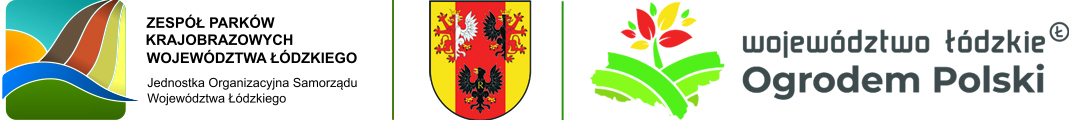 Załącznik nr 3bdo Regulaminu Projektu„Owocowe łódzkie”ZAMÓWIENIE NA SADZONKI Z PROJEKTU„OWOCOWE ŁÓDZKIE”2024 r.OFERTA nr 2ZAMÓWIENIE NA SADZONKI Z PROJEKTU„OWOCOWE ŁÓDZKIE”2024 r.OFERTA nr 2ZAMÓWIENIE NA SADZONKI Z PROJEKTU„OWOCOWE ŁÓDZKIE”2024 r.OFERTA nr 2ZAMÓWIENIE NA SADZONKI Z PROJEKTU„OWOCOWE ŁÓDZKIE”2024 r.OFERTA nr 2LPNazwa roślinyLiczba zamówionych sadzonekUwagi1Aronia2Berberys pospolity3Berberys red pillar4Bluszcz5Buk zwyczajny6Cis pospolity7Dąb bezszypułkowy/szypułkowy8Dereń jadalny9Dereń świdwa10Forsycja11Grab12Głóg 13Indygowiec14Irga pomarszczona15Jarząb pospolity16Jarząb szwedzki17Jaśminowiec wonny18Jesion19Jesion wyniosły20Kasztanowiec21Klon jawor22Klon zwyczajny23Krzewuszka cudowna /Weigela24Leszczyna pospolita25Lipa drobnolistna26Morwa biała/czarna27Ognik szkarłatny28Pęcherznica29Pięciornik krzewiasty30Rokitnik 31Sosna czarna32Sosna kosówka33Śnieguliczka koralowa34Świdośliwa jajowata35Świerk kłujący36Świerk zwyczajny37Tamaryszek38Tawuła brzozolistna39Tawuła crispa40Tawuła gęstokwiatowa41Tawuła June bride42Tawuła snowmound43ŻylistekOgółem:Ogółem: